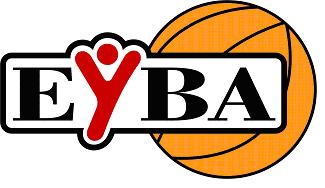 EYBA Regular Meeting MinutesSunday April 27, 2014Saville Community Sports Center                        U of A South Campus, Classroom #2PARTICIPANTS:		Chad Bowie, President				Carr Micelli, Vice President, NW					Lynn Hyska, Treasurer				Darlene Anstice, Secretary, Sherwood Park				Shaun Pope, Executive Director				Brian Anstice, Commissioner				Donna Haggstrom, NEBA				Natalie Hoy, SE				Serge Froment, Morinville				Lynn Hallson, SW				Al Lee, SW				Sheri May, Leduc				Paul Looker, St. AlbertRegrets:			Chuck Hebert, Wetaskiwin				Dave Oldham, Parkland				Chris Billings, BeaumontCall to Order Welcome @ 7:15pmAcceptance of Previous MinutesCommunity Directors Meeting – February 23, 14 Motion to approve minutes made by Donna Carr / 2nd Serge Froment / motion carried.Additions Approval of AgendaMotion to approve agenda with additions made by Carr Micelli / 2nd Donna Haggstrom / motion carriedAgenda ItemsBasketball Alberta/ProvincialsChad led discussion about the success of the 2014 Youth Provincial tournament held at the SCSC in March.  There were 92-93 teams in attendance.  It was a great weekend that started off with a very exciting opening ceremony.  We had former EYBA players participate, including crowd and player participation.  The feedback was all very positive.  Great job by everybody involved in making it a success.  We are still working on convincing our southern sister (Calgary) that this is where provincials should be every year. Special shout out to Shaun, Carr, Brian, Darlene & Chad for all of their efforts.4.1.A    Beaumont Motion	The Beaumont Youth Basketball Association will be introducing the following Motion at the EYBA AGM on April 27th:'Be it resolved that EYBA, as a Member of Basketball Alberta, urge that the Provincial Association form a Provincial Tournament Committee at their earliest possible opportunity in order to address the lack of Rules, Policy and Consequences for teams who do not meet the Provincial B Tournament team eligibility criteria Guidelines.  This Committee is requested to report back to EYBA by October 1, 2014.  In the event that there is a failure to act on the part of Basketball Alberta, EYBA should strongly consider a complete withdrawal from the Provincial B Tournament in 2015.'BYBA would like to have this motion put on the Agenda in advance so that all EYBA Member Associations can come informed, and that they will have the opportunity to discuss the matter with their respective Boards prior to the meeting.  This will be very important in order to come to a reasonable decision on the matter at the AGM.This motion was put forward by Sheri May who attended the meeting on behalf of Leduc.  No seconder on the motion.  Discussion surrounding the fact that Beaumont Basketball did not represent themselves to introduce their own motion on their behalf.  More discussion with regards to this scenario, higher ranked city teams entering in lower provincials, not being something new from CMBA teams in the past.  Shaun confirmed that all teams that won the B provincials out of Calgary were A division teams in CMBA.Basketball Alberta’s Executive Director, Paul Sir, has already been down to Calgary and has advised CMBA that A division CMBA teams will NOT be accepted into the B provincials in 2015.  Teams from CMBA will be monitored before next year’s youth provincials. MOTION:  Donna Haggstrom moved that EYBA send a letter to Basketball Alberta, cc’ing the President of CMBA, with the concerns of 3rd placed A teams or any A teams being allowed by Calgary to enter in the B provincials / 2nd by Serge Froment / motion carriedSerge Froment had some personal concerns about this situation as his team from Morinville had a great chance to medal at the provincials but a Calgary A team was allowed in the B provincials where Serge’s team was competing.  The team felt very ripped off at their earned chance to compete in the provincial finals.  He also relayed facts that two years ago, he heard of teams from CMBA that were in A during the year and competed in the B provincials.  So, concensus is that CMBA has been sending teams to lower division provincials for a few years.  These issues need to be dealt with by Basketball Alberta as they are the ones that approve the teams to enter into divisions that are not correct.Conclusion was that all zones outside Edmonton (Sherwood Park, St. Albert, Morinville, Leduc, Beaumont, etc.) will forward a letter to Basketball Alberta voicing their concerns over the situation and how unfair it was having A teams playing in the B provincials.   NationalsU15 Boys & Girls Canadian Nationals; U17 Boys & Girls Canadian Nationals; as well as the U16 Boys & Girls Western Canadian Championships will all be held at the SCSC this summer, dates are July 25th to July 30th.  Volunteers will be needed.   Any interest in volunteering or teams that want to volunteer, Natalie Hoy from BA is heading up volunteers and can be contacted anytime.  Shaun Pope will forward Basketball AB’s request letter to all EYBA membership.Police Record CheckThe new rulebook will include a clause/paragraph that will state that all zones, by sending in their team registration forms, certifies that they have done all due diligence that includes that all Coaches complete their Police Record Checks.  Each zone will be accountable to ensure that all Coaches have completed PRC’s.   Child welfare checks should be advised as well.  Each zone should have their own policy in place to ensure Coaches get PRC’s completed.  Policy will say certain offenses there’s not a chance you can coach; other offenses if certain amount of time has passed, you can coach.  Eg; If you have a drug possession charge that happened 30 years ago, then you’re fine.  Shaun will send out in the next week or two.SchedulingEBA/EYBA family tournament has not been too greatly received; not many teams attend, we have problems with getting referees, leagues are already halfway through their seasons.  Rather Shaun & Connie (EBA) were considering running a tournament between the switchover between the 1st and 2nd rounds, that being around Nov. 11th, w/e before or after.  If that is changed, we have to consider which teams we would allow in.  Family Day tournament we have allowed any team, club, school etc., so we have to decide if we wanted to keep it the same or restrict whom can enter if we move the tournament to November.Shaun will include information in next year’s EYBA calendar.EBOACommittee being set from Executive, all members are invited; Brian, Lynn & Carr that will be to determine costs and issues moving forward.  This committee will address certain issues with EBOA about EYBA rules that are misconstrued or relayed incorrectly by EBOA Officials. Members can send email to Shaun about any rule issues they are concerned about.  Serge Froment (Morinville) is willing to join the committee.Spring LeagueThis year’s 2014, there are a record of 95 teams in spring league.  Discussion held to keep the fee at $1500 for next year.  Budget shows we do very well for spring league and due to high growth the success will continue and grow.Rule BookRulebook Committee is set up including Chad, Donna & Carr.  The rulebook to be written prior to the June Executive.  Things dealing with residence clause will be added with regards to primary residence and where a player must register and play.  We need to tighten up A division rules, we have some discipline rules to critique, etc..  If anything needs to be dealt with or additions/clarifications, Community Directors need to send those to Shaun or Chad and it can be added to the 2014-15 rulebook. A Division reviewBecause we have had a lot of problems over the last few years with A ball with player movement, etc., consideration is being given with regards to restructuring the division.  It was decided that we are going to leave A division as it is, while tightening up rules in terms of transfers, etc..CasinoCasino dates will come out approximately in the next week.  AGLC has casinos opening earlier and going later, depending on the casino, it could run from 10am to 3am.  If they do change it, we may have to do three shifts for casino workers.  Oct, Nov, Dec. 2014.  Specific dates come out May 2nd.WebsiteDiscussion held with regards to a situation back in January where a parent was on the EYBA website and she saw that there was an ad about teenage girls and diet pills.  She shared an email conversation with Shaun about this being an unacceptable message to put out to the youth population and we should do something about these sorts of ads being advertised on our website.    MOTION:  Donna Haggstrom moved that EYBA pays to have GoalLine remove ads from the website / 2nd Serge Froment / motion carriedMOTION:  Donna Haggstrom moved that as long as removing ads from our website doesn’t exceed $1500 per year, we need to have ads removed / 2nd Al Lee / motion carried New BusinessMOTION:  Donna Haggstrom moved that EYBA send a letter to ex-EYBA player & new WNBA recruit, Michelle Plouffe, congratulating her on her success with getting into the WNBA / 2nd by Lynn Hallson / motion carriedMOTION:  Serge Froment moved that we use the EYBA website to congratulate ex-EYBA players that has moved on to play College/University/Pro in Europe, etc..  / 2nd by Al Lee / motion carried Adjournment @ 8:15pm / Lynn Hyska moved to adjourn / 2nd Al Lee / meeting adjourned